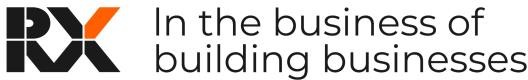 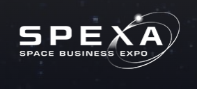 2024 日本航空博览会SPEXA 2024展会时间：2024 年 4 月 24 日-4 月 26 日展会地点：东京有明国际展览中心官方网站：办单位： 励展博览集团Reed Exhibition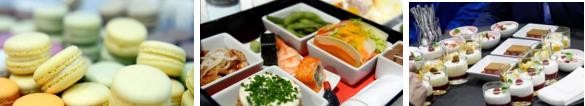 展会概况：中东机场建设展是中东地区最权威的机场建设展会，展会现场有很多来自机场，航空公司和货运公司决策者和买家。展会涵盖从航站楼的设备到地面服务设备，机场设计和IT 系统的所有相关机场建设的产品和服务。 迪拜机场设备展览会作为一个理想的平台，能够帮助参会者展示最新技术、了解发展趋势、与重要的企业决策者交流沟通，并且了解关于 1,000 亿美元地区机场扩建及现代化建设项目的第一手信息。展品范围：机场建设及安装，机场建筑及安装，建筑和室内设计，机场运营，机场设备，数据管理以及 解决方案，航站楼管理，乘客管理相关产品，机场安防，机场技术及通讯，地面支持设备及服务，空中交通管理等观众范围：航空公司机场管理局ATC 服务商/ANSP 货运/物流公司 建筑商顾问工程承包商 设备& 服务供应商政府/CAA/监管机构 维修商/服务公司媒体/新闻机构市场概况：南亚、中东及北非地区（SAMENA）是目前全球发展最快的机场市场，整个地区目前的 机场基础设施建设及现代化改造项目价值超过 1,000 亿美元。该地区为机场设备和技术供应商以及服务提供商创造了一个前所未有的机会。阿联酋：阿勒马克图姆国际机场（Al Maktoum International Airport）320 亿美元迪拜国际机场（Dubai International Airport）78 亿美元阿布扎比国际机场（Abu Dhabi International Airport）68 亿美元阿吉曼国际机场（Ajman International Airport）3.5 亿美元沙迦国际机场（Sharjah International Airport）6,200 万美元参展联络：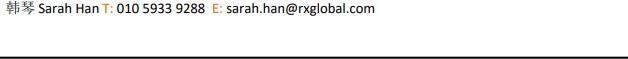 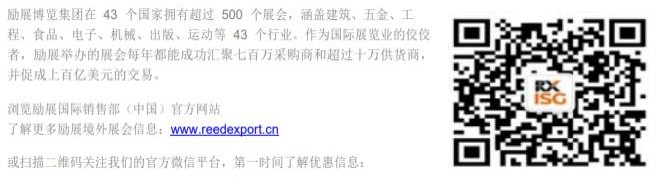 